L’ICS Madre Teresa di Calcutta convoca una Mail Art mondiale per invocare la PaceIn una società spesso caotica e disinteressata una scuola media della periferia sud di Milano, l'Istituto Comprensivo Madre Teresa di Calcutta guidato dalla dott.ssa Emanuela Giorgetti, indice una convocazione mondiale d'arte postale per chiedere la Pace nel mondo.
Una cartolina per dire basta agli orrori della guerra, un'opera d'arte per unire uomini e donne sotto il simbolo della pace.
L'Arte postale o mail art è un movimento artistico popolare che utilizza il servizio postale come mezzo di distribuzione. La Mail Art ha origini antichissime, la leggenda narra che sia stata Cleopatra la prima ad utilizzarla, ma è nel Novecento che affondano le vere radici di questa speciale forma d'arte.
I primi esperimenti furono opera del Movimento Futurista con i collaggi postali di Ivo Pannaggi nel 1920 e poi con la creazione di francobolli ad opera dei Dadaisti quali quelli di Marcel Duchamp.
Tuttavia la costituzione di una vera e propria rete di artisti postali risale agli anni '50 e '60 del Novecento, quando dal movimento Fluxus, si sviluppò in tutto il mondo.
Oggi diversi e numerosi sono i gruppi di artisti d'arte postale attivi in tutto il mondo. Non resta dunque che condividere questa importante iniziativa. Le opere realizzate in tecnica libera in formato cartolina, dovranno essere inviate tramite mezzo postale entro il 1° Maggio 2024 all'indirizzo: Via Mondolfo 7, Milano (MI) 20138, ITALIA. Ad attendere le vostre opere ci saranno le studentesse e gli studenti dell'IC Madre Teresa di Calcutta che non hanno mai smesso di credere fermamente nella Pace.Per info: caterina.greco@mtcalcutta.eu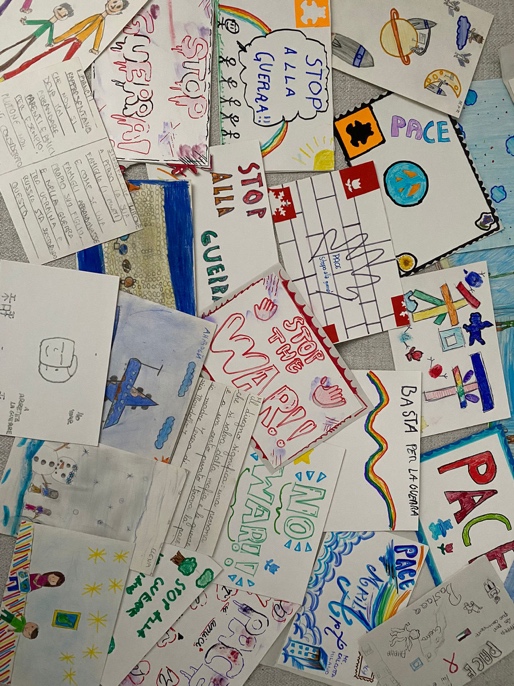 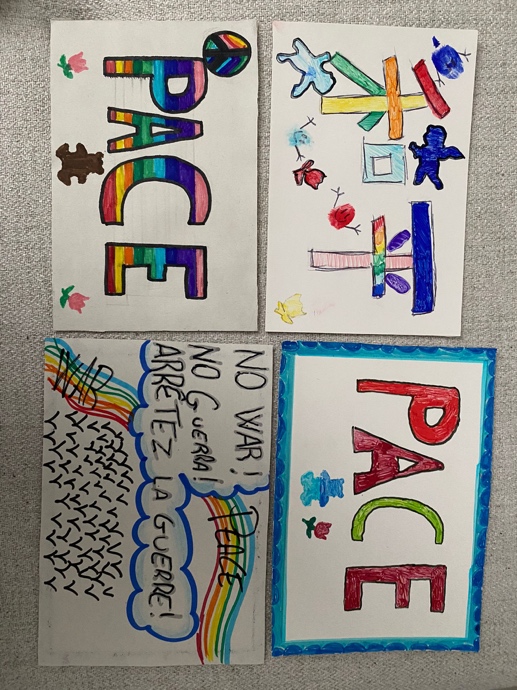 